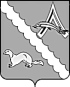 АДМИНИСТРАЦИЯ АЛЕКСАНДРОВСКОГО РАЙОНАТОМСКОЙ ОБЛАСТИПОСТАНОВЛЕНИЕ06.04.2022                                                                                                                          №459с. АлександровскоеО закрытии автозимников  и ледовых переправВ связи с наступлением устойчивых положительных температур, с целью недопущения возникновения чрезвычайных ситуаций, руководствуясь пунктом 5 части 1 статьи 15 Федерального закона от 06.10.2003 №131-ФЗ «Об общих принципах организации местного самоуправления в Российской Федерации»ПОСТАНОВЛЯЮ:1.Закрыть автозимник с ледовыми переправами: с. Александровское –с. Лукашкин Яр – с. Назино с ледовыми переправами через реку Обь, Верхний Утаз, реку Старица, протоку Малая Мегипугольская; протоку Большая Мегипугольская, протоку Криволуцкую, реку Назинскую.2.Рекомендовать ООО «СК Прогресс» (Геворгян П.А.) принять необходимые меры по прекращению проезда автотранспорта по зимникам, указанным в пункте 1 постановления.3. Постановление вступает в силу с 07.04.2022 года.4. Разместить настоящее постановление на официальном сайте органов местного самоуправления Александровского района Томской области (http://www.alsadm.ru/)5.Контроль за исполнением настоящего постановления возложить на первого заместителя Главы Александровского района- начальника Отдела общественной безопасности и контролю за строительством  Панова С.Ф.Глава Александровского района     					         В.П. МумберФедонина В.Б.2-55-65 Рассылка: ГО и ЧС-1 ; ООО «СК Прогресс»-1, ГИБДД-1, сельские поселения (Александровское, Лукашкин Яр, Назино)